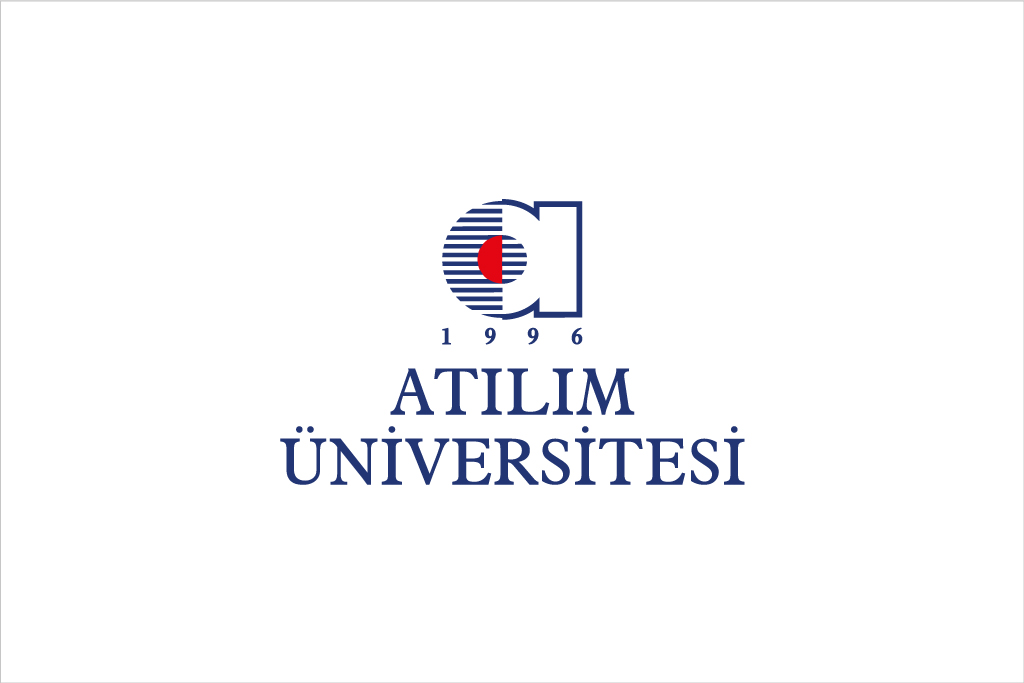 FEN BİLİMLERİ ENSTİTÜSÜTEZ YAZIM KILAVUZUİÇİNDEKİLERBÖLÜM 1GENEL İLKELERLisansüstü derecesi için kabul edilen her tez, orijinal araştırmanın olgun bir parçasıdır. Araştırmanın lisansüstü programınızın akademik standartlarını karşılamak için kusursuz ve eksiksiz olması gerektiği gibi bu araştırmanın sunumu da Enstitü standartlarını karşılamak için aynı derecede kusursuz ve eksiksiz olmalıdır.Bu kılavuzun amacı, Atılım Üniversitesi adını taşıyan her tezin formatı, kâğıt ve baskı kalitesi de dâhil olmak üzere tüm ilgili fiziksel özellikler açısından aynı yüksek sunum standartlarını karşılamasını sağlamaktır. Tüm tezler uygun bir kelime işlem programı ve çizim yazılımı kullanılarak elektronik ortamda hazırlanmalıdır. Yazılı bir doküman hazırlarken kelime işlem yazılımı kullanmanın birçok avantajı olsa da yazılım, donanım ve hatta kullanıcıyla ilgili çeşitli sınırlamaların sıklıkla beklenmeyen kötü sonuçlar doğurduğu unutulmamalıdır. Başka bir deyişle, söz konusu yazılımların kullanılması kabul edilebilir sonuçlar alınacağını garanti etmemekle birlikte bu kılavuzda belirtilen standartlara uyma sorumluluğundan muaf tutmamaktadır. Bu nedenle, tezinizi hazırlamadan önce bu kılavuzda sunulan talimatları okuyup anlamanız çok önemlidir. Burada belirtilen kuralların Enstitü tarafından sıkı şekilde kontrol edildiği ve bu kurallara uymayan metinlerin Enstitü tarafından kabul edilmeyeceği unutulmamalıdır.Mevcut talimatlarla birebir uyuşmadıkça, kendi tezinizi hazırlarken önceden onaylanmış tezler referans alınmamalıdır. Tez kabulünde güncel talimatlar baz alınacaktır. Diğer yandan, diğer yazarların çalışmalarına atıfta bulunmak akademik bütünlüğün bir gereğidir. Kaynak kullanımı, fikirleri ve çalışmaları için diğer yazarlara saygı gösterme ve bir dürüstlük meselesi olmakla birlikte çalışmanızın güvenilirliğiyle doğrudan ilişkilidir. Başka bir deyişle, kaynak kullanımı tez konunuzla ilgili hangi araştırmaların yapıldığını bildiğinizin bir göstergesidir.Diğer araştırmacıların fikirlerini ve araştırma çıktılarını kaynak vermeden kullanmak ve bu bilgiler kendine aitmiş gibi intihalde bulunmak hem etik değildir hem de suçtur. Bu nedenle, size ait olan çalışma ile diğer yazarların çalışmalarının kolayca fark edilebilir olmasını ve tezinizde atıfta bulunduğunuz diğer tüm fikir ve çalışmaların uygun şekilde alıntılanmasını sağlamak için tezinizi belirlenen kurallar çerçevesinde yazmaya azami düzeyde önem göstermeniz gerekmektedir. BÖLÜM 2FORMAT VE GÖRÜNÜMAtılım Üniversitesi adını taşıyan her tezin formatı, kâğıt ve baskı kalitesi de dâhil olmak üzere tüm ilgili fiziksel özellikler açısından aynı yüksek sunum standartlarını karşılamalıdır. Aşağıdaki talimatlar, hazırlayacağınız tezin formatı ve görünümü ile ilgilidir.2.1 Kullanılacak Kâğıdın NiteliğiTezin tüm kopyaları, dayanıklı, kalıcı ve opak olması için A4 ölçülerinde kaliteli beyaz yazı kâğıdı üzerine basılmalıdır. Sadece tek yüzlü baskılar kabul edilecektir.2.2 Kenar BoşluklarıTezin ciltleneceği taraf (sol kenar boşluğu) tam olarak 4 cm, diğer kenar boşlukları tam olarak 2.5 cm genişliğinde olmalıdır. Daha dar kenar boşlukları kabul edilmeyecektir. Kenar boşluklarına kesinlikle herhangi bir şey yazılmamalı ve eklenmemelidir. Başka bir deyişle, başlıkların, sayfa numaralarının, metinlerin, tabloların ve görsellerin sınırlarının kenar boşlukları tarafından çizilen alanın içinde yer alması gerekmektedir.Satır sonlarında heceleme yapılmadan metinlerin sayfa kenarlarına yaslanması durumunda, uzun teknik ve bilimsel kelimeleri içeren metinlerde kelimeler arasında göze hoş görünmeyen ve kabul edilemez beyaz boşluklar oluşmaktadır. Bu gibi durumlarda uzun kelimeler uygun kelime bölme yöntemiyle bölünmelidir.2.3 Yazı TipiYazı boyutu 12 punto olmalıdır. Sadece Times New Roman fontu geçerli sayılmaktadır. El yazısı ya da dekoratif yazı tiplerini kullanmayınız. Yazı tipi, türü ve boyutu tez boyunca tutarlı olmalıdır. Vurgu yapmak ya da yabancı kelimeleri belirtmek için kalın veya italik harfler ve semboller kullanılabilir.Kendi içerisinde tutarlı ve okunabilir oldukları sürece, bölüm başlıkları, alt bölümler, dipnotlar, son notlar, örnekler, alıntılar, tablolar ve grafikler belirginleştirilmek için metnin genelinde kullanılan yazı tipi ve boyutundan farklı bir formatta yazılabilir.Tüm tezler lazer yazıcılar kullanılarak basılmalıdır. Yazıcınızın kalitesi hakkında emin değilseniz, incelenmesi için Enstitüye bir örnek sayfa getirin. Tüm çıktılar, kalıcı siyah mürekkeple alınmalıdır.2.4 Satır AralığıYazı metninin genelinde 1.5 satır aralığı kullanılmalıdır fakat tablolar, uzun alıntılar, dipnotlar, son notlar, kaynakça ve açıklamalar tek satır aralığıyla yazılabilir.2.5 KopyalamaOrijinal kopyanın teslim edilmesi gerekli değildir. Bununla birlikte, tüm kopyalar aynı orijinal kopyadan üretilmeli ve tüm sayfalar yüksek kontrastlı koyu baskı ile basılmalıdır. Baskı kalıcı olmalı ve yazılar dağılmamalıdır. Onaylanmayan kağıtlar üzerine basılan ya da kalitesiz kopyalar kabul edilmeyecektir. Tezin çoğaltılması için bilinen bir firma ya da basımeviyle çalışmanız önerilmektedir.2.6 DüzeltmelerCiltli nihai kopyalarda; kalemle, el yazmasıyla, daksille, örnek sayfayla yapılan düzeltmelere, satır arası yazılara ya da harflere izin verilmemektedir. Düzeltme yapılması gerekiyorsa, çoğaltma işleminden önce orijinal metin üzerinde hiçbir şekilde kalem kullanılmadan yapılmalıdır.2.7 OrtalamaTüm içerikler sayfa köşelerinin arasına değil metin boşluğu arasına ortalanmalıdır. Metin ciltlendikten sonra, içerik sayfa içerisinde ortalanmış olarak görünmelidir.2.8 Kelime ve Metin BölmeKelimeler tire ile ayrılıyorsa, satır sonunda kurallara uygun olarak bölünmeli ve yeni bir sayfaya geçiş yaparken kelimeler bölünmemelidir. Kelimeleri doğru şekilde ayırabilmek için sözlüklerden yardım almanız tavsiye edilmektedir.2.9 Sayfa NumaralandırmaTezdeki tüm sayfa numaraları sayfanın en altında ortalanarak yazılmalıdır. Aşağıda belirtilen numaralandırma planı kullanılmalıdır: a) Başlangıç sayfaları için küçük Roma rakamlarını (i, ii, iii, iv, vb.) kullanılmalıdır. Başlık ve Onay sayfalarına numara verilmez, fakat sırasıyla “i” ve “ii” olarak kabul edilmelidir. Asıl sayfa numaralandırması, “iii” numarası verilerek Özet sayfasıyla başlamalıdır. b) Tez metninin ilk sayfasında normal rakamlar kullanmalı; “1” ile başlanmalı, kaynakça ve ekler de dahil olmak üzere tezin tüm sayfaları aynı rakam sistemiyle ardışık olarak numaralandırılmalıdır.2.10 CiltlemeTüm tezler bordo renkli sentetik, suni deri veya benzeri kumaşla ciltlenmelidir. Ciltlenmiş tezin ölçüleri 210 x 295mm olmalıdır.Örnek ön kapak sayfasına ve sırt bölümüne Ek A’dan ulaşılabilir.Yetkili ciltleme merkezlerinin listesine Enstitüden ulaşılabilir. Sayfaların ciltleme için doğru sırada teslim edilmesi yazarın sorumluluğundadır.BÖLÜM 3TEZ BÖLÜMLERİ İÇİN ÖZEL TALİMATLARTezlerin sunumunda iki genel kurala dikkat edilmelidir: - Tez formatını mümkün olduğunca basit tutulmalı, ve- Tez boyunca formata bağlı kalınmalıdır.Tez, üç ana bölüm ya da parçadan oluşmalıdır: Giriş sayfaları, ana metin ve kaynak materyaller. Bu bölümler düzenlenirken aşağıda listelenen sıra takip edilmelidir. Zorunlu bölümler * (yıldız) işaretiyle belirtilmiştir.GİRİŞ SAYFALARI* Başlık Sayfası* Onay Sayfası* İmzalı Orijinallik Sayfası* Öz (İngilizce)* Öz   İthaf   Teşekkür   Önsöz* İçindekiler   Tablo Listesi   Şekil Listesi   Sembol/Kısaltma ListesiMETİN* Ana BölümKAYNAK MATERYALLER* Bibliyografya ya da Referanslar   Ekler * Özgeçmiş (Yalnızca Doktora Öğrencileri İçin)3.1 GİRİŞ SAYFALARI3.1.1 Başlık sayfasıBaşlık tek satır aralığıyla, tamamen büyük harflerle ve sayfa başının 3.5 cm altında yazılmalıdır. Uzun başlıklar, satırların kabul edilebilir şekilde bölünmesine dikkat edilerek birden fazla satıra yazılabilir. Başlıkta kimyasal ve matematiksel formüller, semboller diğer standart dışı kısaltmalar veya karakterler yer almamalı; bu bilgiler kelimelerle yazılmalıdır.Başlık sayfasının formatı, Ek B’de gösterilen örnek başlık sayfasıyla aynı olmalıdır.3.1.2 Onay SayfasıÖrnek Onay sayfası Ek C’de yer almaktadır. Tezin onay sayfasının mavi mürekkepli kalem ile imzalanması önemlidir.3.1.3 Orijinallik SayfasıBu sayfa, intihal ile ilgili tez yazarı tarafından imzalanan bir beyan içermektedir. Örnek Orijinallik sayfası Ek D’de mevcuttur.3.1.4 AbstractAbstract, ayrı bir sayfada yer almalı ve tezin geri kalanından bağımsız olmalıdır. Abstract, tezin amacıyla, sonuçlarıyla, önemli bulgularıyla, önerileriyle ve detaylarıyla, okuyuculara bilgi sağlamalıdır. Bu nedenle, Abstract, çalışmanın amacını açıkça belirten ifadelerle başlamalıdır. Örneğin, boyut ve türleriyle birlikte deneysel ekipmanlara, deney yönteminin kısa bir açıklamasına ve önemli parametrelere yer verilebilir. Büyük çaplı niceleyici ve niteleyici sonuçlar ile çalışmanın ana sonuçları herhangi bir alt başlık açmadan birkaç cümleyle açıklanmalıdır. Abstract’ta yapılan çalışmalara, bulunan sonuçlara ve bunların ne anlama geldiğine dair açık, net ve niceleyici ifadeler yer almalıdır. Abstract yazımı, üzerinde iyi düşünülmesi gereken bir husustur; tez metninin diğer bölümleri tamamlandıktan sonra yazılması önerilmektedir.Gerekli olmadıkça Abstract, grafik ve alıntı ya da matematik formülleri içermemelidir.Abstract bölümünün sonunda en fazla beş tane anahtar kelime yazılmalıdır.Örnek Abstract sayfası, Ek E’de mevcuttur.3.1.5 ÖzÖz, İngilizce yazılan Abstract bölümünün Türkçe çevirisidir. Örnek Türkçe Öz sayfası, Ek F’de mevcuttur.3.1.6 İthaf, Teşekkür ve ÖnsözBu bölümlerin eklenmesi tercihe bağlıdır. Eğer eklenecekse, her bölüm ayrı bir sayfaya yazılmalıdır. İthaf sayfası için başlık gerekli değildir, ancak sayfa numarası yazılmalıdır. İthaf sayfası örneği, Ek G’de mevcuttur.Teşekkür ve Önsöz sayfalarının başlıkları olmalı ve tezle aynı satır aralığında yazılmalıdır (1.5 satır aralığı).   TEŞEKKÜR ya da ÖNSÖZ başlıkları, metin alanı içerisinde ortalanmalı, noktalama işareti bulundurmadan sayfa başının 3.5 cm aşağısında yer almalıdır. Tez metnine başlarken en az bir satır aralığı boşluk bırakılmalıdır.Teşekkür sayfası, tezin hazırlanmasında yazara yardımcı olmak için çaba sarf eden kişilere teşekkür etmek için eklenmektedir. Örnek Teşekkür sayfası Ek H’de mevcuttur.3.1.7 İçindekilerİçindekiler sayfasında bölüm ve alt bölüm başlıkları, referanslar ya da kaynakça ve ekler yer almalıdır. İçindekiler bölümündeki başlıklar, metin içerisinde kullanılan başlıklarla birebir aynı olmalıdır. Başlığın isminin devamında sıralanan noktaların sonunda sayfa numarası verilmelidir. İÇİNDEKİLER başlığı, noktalama işareti bulundurmadan, metin alanı içerisinde ortalanmış şekilde ve sayfa başının 3.5 cm aşağısına yazılmalıdır. İçerikler, başlığın üç satır aşağısında sol kenar boşluğuna dayalı şekilde sıralanmalıdır. Örnek İçindekiler sayfası Ek I’da mevcuttur.3.1.8 Tablo ListesiOkuyuculara kolaylık sağlamak amacıyla içindekiler sayfasından hemen sonra yeni bir sayfada bir Tablo Listesi hazırlanmalıdır.TABLO LİSTESİ başlığı, metin alanı içerisinde ortalanmış şekilde noktalama işareti bulundurmadan sayfa başının 3.5 cm aşağısında yer alır. Liste sola yaslanmalı ve başlıktan sonra en az bir satır aralığı boşluk bırakılmalıdır.Listedeki her öge, metindeki tabloda kullanılan numara, açıklamaya ya da başlıkla aynı olmalıdır. Bununla birlikte, uzun açıklamalar sadece ilk cümle yazılarak kısaltılabilir. İçindekiler sayfasında olduğu gibi, başlığın isminin devamında sıralanan noktaların sonunda sayfa numarası verilmelidirÖrnek Tablo Listesi sayfası Ek J’de mevcuttur.3.1.9 Şekil Listesi Şekil Listesi ayrı bir sayfada hazırlanmalıdır ve Tablo Listesiyle aynı kurallara tabi olmalıdır. Örnek Şekil Listesi sayfası Ek K’de mevcuttur.Sembol ve/veya Kısaltma ListesiSembol ve/veya Kısaltma Listesi eklenmesi durumunda, çalışma alanında kabul edilen uygulamalarla uyumlu bir format seçilmesi gerekmektedir. Örnek Kısaltma Listesi sayfası Ek L’de mevcuttur.3.2 METİNTezin ana bölümü olan metin, okuyucunun tezi daha iyi kavrayabilmesi için bölümlere ayrılmalıdır. Metnin detaylı organizasyonu akademik disiplinlere göre değişiklik gösterse de metnin formatı tutarlı olmalıdır. Tüm başlıklar ve alt başlıklar, büyük harf kullanımı, sayfa yerleşimi ve sayfa yapısı bakımından her bölüm aynı formatta yazılmalıdır. Sayfa başına, üstbilgi ya da sayfa sonuna altbilgi eklenmemelidir.Bölümler, sıralı olarak rakamlarla ve büyük harflerle yazılmalıdır (BÖLÜM 1, BÖLÜM 2, vb.). Bölüm başlıkları kısa ve açıklayıcı olmalıdır.Ana bölümler yeni bir sayfayla başlamalıdır. Bölümde, alt bölümler kesintisiz olarak eklenmelidir. Metin sayfaları boş bırakılmamalıdır. Tablo ya da görsel gibi metin dışı içeriklerin olması durumunda metin sayfasında boşluk olabilir. Metinde büyük harflerle yazılan BÖLÜM başlığı, metin alanı içerisinde ortalanmış ve sayfa başından 3.5 cm aşağıda olmalıdır. Başlık, bir satır aşağıda, ortada ve büyük harflerle yazılmalıdır. Metin yazımına, başlığın en az bir satır aşağısında başlanmalıdır.Tezde, kullanılan resimler, formüller, alıntılar, dipnotlar ve son notlar gibi bazı materyaller için aşağıdaki kurallara uyulmalıdır.3.2.1 Görsel MateryalÇizimler, grafikler, şekiller, tablolar, diyagramlar, levhalar ve fotoğraflar vb. metin içerisindeki görsel materyallerdir. Materyaller, yazarın uygun gördüğü konuma yerleştirilebilir, ancak mümkün olduğunca ilgili metnin yakınında yer almalıdır.Tablo numaraları ve açıklamalar, tablo üst çizgisinin bir satır üzerine yerleştirilmelidir. Şekil numaraları ve açıklamalar, görselin son çizgisinin ya da bitiş noktasının bir satır altına yerleştirilmelidir.Yarım sayfalık ya da daha kısa görseller, metinle birlikte aynı sayfada, üstteki metinden üç satır aşağıda yer alabilir.Sağ ve sol kenar boşlukları arasında yatay olarak yerleştirilemeyecek kadar geniş olan görseller, saat yönünün tersine 90 derece çevrilerek sol kenar boşluğuna paralel hale getirilmelidir. Bu durumda, tüm sayfa sadece bu görsel için ayrılmalıdır. Görselin açıklaması ya da lejantı görselin yönüne uygun olarak döndürülmelidir. Görsellerin bu formatla eklenmesi durumunda da, kenar boşluğu sayfa numarsı kuralına uyulacaktır. Her türlü görsel, ekler dâhil, ardışık olarak sıralandırılmalıdır. Ondalık sayıları kullanmalıdır (1.1, 1.2, 1.3...., A.1, A.2, ilk rakam bölüm ya da ek numarasın; noktadan sonraki rakam ilgili bölüm ya da ekteki görselin numarasıdır. Şekil ve tablo örnekleri aşağıda verilmiştir.Şekil 3.1 Şekil numaraları ve açıklamalar son satırın bir satır altında ya da görselin en altında yer almalıdır.Tablo 3.1 Tablo numaraları ve açıklamalar görselin üst çizgisinin bir satır üzerinde yer almalıdır.Tüm başlık ve açıklamalar, metin için kullanılan aynı yazı tipi ve boyutunda veya diğer tüm başlık ve açıklamalarla aynı yazı tipi ve boyutunda hazırlanmalıdır. Özellikle tablolar, eksen ölçekleri, eksen başlıkları, lejantlar ve grafikler ve şemalardaki etiketler için okunması kolay bir yazı boyutu seçilmelidir. Görseller bir sayfadan uzun olabilir. Bu gibi durumlarda, görselin diğer sayfalarına, “görsel numarası” ve “devam ediyor” notu, örneğin “Tablo 1 (devamı)” yazılmalıdır.Renkli fotokopi ile çoğaltılmak koşuluyla, şekil ve fotoğraflarda renk kullanılabilir. Fotoğraf içeren görseller orijinal ya da orijinal fotoğrafın kaliteli bir kopyası olmalıdır. Fotoğrafların standart kalitedeki kopyaları kabul edilmeyecektir. Gerektiğinde, görseller kalıcı ve iyi sonuç veren bir yöntemle yerleştirilmelidir (Örneğin; kuru baskı. Kuru baskı sayesinde fotoğrafların yapıştırıldığı sayfalar kıvrılmamaktadır). Tutkal, lastik solüsyon, sprey baskı ya da bant kullanmak gibi yöntemler kalıcı olmadığı ve uzun vadede hem fotoğraf hem de kâğıt zarar göreceği için kabul edilmemektedir.Metine görsel-işitsel bir materyal eklenecekse metnin devamında detaylı bir şekilde açıklanmalıdır. Bu tür materyaller sadece bölüme verilecek kopyada yer almalıdır.CD formundaki bilgiler tüm kopyalarıyla birlikte sunulmalıdır.Bilgisayardan alınacak çıktılar kenar boşluğu kurallarına uygun, koyu, okunabilir ve yüksek kontrastlı olmalı ve tez standartlarına uygun kağıtlara basılmalıdır.Büyük boyutlu materyaller aşağıdaki yöntemler ile teze eklenebilmektedir:Açıklamalar görselin karşı sayfasına yazılabilir. Bu yüzden, ciltleme işlemi için karşı sayfanın sol değil, sağ kenar boşluğu 4 cm olmalıdır. Büyük boyutlu bir görsel döndürüldüğünde açıklamalar karşı sayfada görünüyorsa, açıklama da döndürülmelidir.Görsel materyallerdeki fotoğrafların boyutları küçültülebilir, ancak sayfa numarası ve açıklamalar görsellerin geri kalanında aynı yazı stili ve boyutuyla yazılmalıdır.Görseller aşağıdaki yöntemlerle katlanabilir ve zarfa koyulabilir:A) Görseli katlanıp, boyutları 16.5 × 24 cm’yi geçmeyen beyaz ya da manila zarfa koyulabilir. Zarf, ağırlıkta bir kâğıda yapıştırılarak teze eklenmelidir. Zarfa koyulan her sayfa, tezin sayfa numaralandırılmasına uygun olarak numaralandırılmalıdır. Zarfın yapıştırıldığı sayfanın tek bir numarası ya da kapsayıcı numaraları olmalıdır;Ya daB) Görsel katlanabilir ve 21 × 29.7 cm ölçülerinde bir tabaka üzerine yapıştırılabilir.3.2.2 FormüllerMatematiksel ve kimyasal formüller, denklemler ve ifadeler, bir denklem editörü kullanılarak hazırlanmalıdır. Formüllere atıfta bulunulması durumunda formüllere numara verilmelidir. Her denklem, sağ kenar boşluğunun yanına gelecek şekilde parantez içinde numaralandırılmalıdır.3.2.3 Dipnot ve Son NotNotlar, her sayfanın en altında yer alan dipnotlar ya da her bölümün sonunda ya da kaynakçadan önce tezin sonunda yer alan son notlar olarak eklenebilir.Dipnot ve son notların yazılmasında en yaygın yol, notların her liste içinde tek boşluk ve liste arasında çift boşluk bırakılrak eklenmesidir. Sayfanın en altına yerleştirilecek dipnotlar, dipnotun bir satır üzerine eklenecek yatay çizgi ile metinden ayrılmalıdır.Dipnot ve son notlar için rakam, * (yıldız) işareti ya da küçük harfler kullanılmalıdır. Her durumda belirteç, çizginin üzerine ya da parantez içerisinde eklenebilir.3.3 KAYNAK MATERYALLERKaynak materyaller, teze eklenmesi zorunlu olan kaynakça ve isteğe bağlı olan eklerden oluşur.3.3.1 KaynakçaKaynakça, tez araştırmasıyla ilgili seçilmiş tüm kitapların, makalelerin ve diğer kaynak materyallerin bir listesidir.Mühendislik ABD tezlerinde tez metnindeki alıntılar numaralandırılmalıdır. Örn. Smith [3] ya da [3]. Alıntılar sayı sırasına göre listelenmelidir. Mimarlık ABD tezlerinin kaynakça ve tez metnindeki alıntı yazımlarında, APA formatı veya MLA formatından birisi tercih edilmelidir. Tez metnindeki alıntılarda, APA formatında örn.; Smith, (sayfa numarası) ya da (Smith, yıl, sayfa numarası) biçiminde; MLA formatında örn.; Smith, (sayfa numarası) ya da virgül olmadan (Smith sayfa numarası) biçiminde yazılmalıdır. Kaynaklara bölüm numarası verilmemelidir.KAYNAKÇA başlığı, metin alanı içerisinde ortalanmış şekilde, noktalama işareti bulundurmadan sayfa başının 3.5 cm aşağısında yer almalıdır. Başlıktan sonra, en az bir satır aralığı boşluk bırakılmalıdır.Her kaynak tek boşlukla yazılmalı ve kaynaklar arasında çift boşluk bulunmalıdır.3.3.2 EklerBazı ek materyalleri ana metne dâhil edilmeden sunulmak isteniyor ise Ekler sayfası kullanabilir. Örneğin, test formları, ayrıntılı cihaz açıklaması, geniş kapsamlı ham veri tabloları, bilgisayar programları vb.Ekte yer alacak bilgiler için birden fazla ek gerekmesi durumunda, her bir eke bir harf verilmelidir (Ek A, Ek B, vb.). EK başlığı, metin alanı içerisinde ortalanmış şekilde ve sayfa başının 3.5 cm aşağısına yazılmalıdır. Yazı tipi ve boyutu, bölüm başlıklarıyla aynı olmalıdır.Satır aralığının her ekte aynı olması gerekmemektedir. Dokümanlar ve vaka incelemeleri tek aralıklı olabilirken, yöntem ve prosedürlerin açıklamaları için boşluklar metindekilere benzer olabilir.Her ek, başlığıyla birlikte, İçindekiler bölümünde, EKLER alt başlığı altında  listelenmelidir.Tüm ekler tez boyunca aynı fontta ve puntoda yazılmış sayfa numaralarına sahip olmalıdır.Fotokopi materyaller kaliteli baskıyla çoğaltılmalıdır.ÖZGEÇMİŞÖzgeçmiş sadece doktora tezleri için gereklidir. Tez içerisinde en sonda yer alır.  Başlığın doğru yazımına dikkat edilmeli, "Özgeçmiş" şeklinde yazılmalıdır, Özgeçmişe bölüm numarası verilmemeli, sayfa numaralası olmalı ve içindekiler tablosunda en sonda yer almalıdır.Özgeçmiş, tezde kullanılan karakter ve puntoda olmalıdır.Özgeçmişte yer alan yayınlar tez yazım kılavuzundaki kurallara göre yazılmalıdır. Ek M'de örnek bir özgeçmiş verilmiştir.TEZ TEZLİMİÖğrenciler, tezlerini ciltlemeden önce format kontrolü için danışmanlarına göstermelidir. Tez Yazımı Kontrol Listesi Formu, Fen Bilimleri Enstitüsü’nün internet sitesinden indirilebilir.Öğrenciler tez teslimi sürecinin tüm aşamalarını tamamlamalıdır. Tez tezlimi ile ilgili detaylı bilgilere erişmek için Fen Bilimleri Enstitüsünün internet sitesine ulaşılabilir.BÖLÜM 4BİÇİMTez, resmi bir araştırma sunumudur. Bu nedenle, ilgili disipline uygun (örn, edilgen yapı) resmi bir tarzda yazılmalı; ve argo ve konuşma dilinden kaçınılmalıdır. Teknik terimler uygun olan yerlerde kullanılmalı, ancak daha basit kelimelerle ifade ederek anlaşılması zor kelime ve öbekleri kullanmaktan kaçınılmalıdır.4.1. Mühendislik ABD TezleriKaynakça için Mühendislik Enstitü Anabilim Dalları tezlerinde IEEE kurallarını uygulanması gerekmektedir. Kaynakça düzenlemek amacıyla Endnote, Mendeley, vb. programlar ya da aşağıdaki kılavuz kullanılabilir. Basılı Kaynaklar için:KitapYazar(lar), Kitap adı. Konum: Yayımevi, yıl, sf.Örnek:[1] W.K. Chen, Linear Networks and Systems. Belmont, CA: Wadsworth, 1993, sf. 123-35.Kitap BölümleriYazar(lar), “Bölüm adı” Kitap başlığı, baskı, cilt. Editör adı, Ed. Yayım yeri: Yayımevi, yıl, sf.Örnek:[2] J.E. Bourne, “Synthetic structure of industrial plastics,” Plastics, 2. baskı, cilt 3. J. Peters, Ed. New York: McGraw-Hill, 1964, sf. 15-67.Dergi MakalesiYazar(lar), “Makale adı”. Dergi adı, sayı, ss, tarih.Örnek:[3] G. Pevere, “Infrared Nation”. The International Journal of Infrared Design, cilt 33, sf. 56-99, Ocak 1979.Konferans Bildirileri (yayımlanmış)Yazar(lar), “Makale adı”. Konferans bildirileri, yıl, sf.Örnek:[4] D.B. Payne and H.G. Gunhold, “Digital sundials and broadband technology,”  IOOC-ECOC Bildiriler Kitabı, 1986, sf. 557-998.Konferans Sunumları (yayımlanmamış)Yazar(lar), “Makale adı”, Konferans adı sunulmuştur, Yer, Yıl.Örnek:[5] B. Brandli and M. Dick, “Engineering names and concepts,” 2. Uluslararası Mühendislik Eğitimi Konferansı’nda sunulmuştur, Frankfurt, Almanya, 1999.Standartlar/PatentlerYazar(lar)/Buluş Sahibi, “Patentin Adı/Başlığı”. Patentin tescil edildiği ülke Patent numarası, tarih.Örnek:[6] E.E. Rebecca, “Alternating current fed power supply.” ABD, Patent 7 897 777, 3 Kasım 1987.Elektronik Kaynaklar:KitapYazar, (yıl, ay, gün), Kitap adı, (baskı), [medya türü], Cilt(Sayı). Kaynak: site/yol/dosya [erişim tarihi].Örnek:[7] S. Calmer, (1999, Haziran 1), Engineering and Art, (2. baskı), [Çevrimiçi], 27(3). Kaynak: www.enggart.com/examples/students.html [21 Mayıs 2003].DergiYazar (yıl, ay), “Makale adı,” Dergi adı, [Medya Türü], Cilt (sayı), sayfalar. Kaynak: site/yol/dosya [erişim tarihi].Örnek:[8] A. Paul, (1987, Ekim), “Electrical properties of flying machines.” Flying Machines, [Çevrimiçi], 38(1), sf. 778-998. Kaynak: www.flyingmachjourn/properties/fly.edu [Aralık 1, 2003].World Wide WebYazar(lar)*, “Başlık.” İnternet: Tam URL, güncelleme tarihi* [erişim tarihi].Örnek:[9] M. Duncan, “Engineering Concepts on Ice”, Internet: www.iceengg.edu/staff.html, 25 Ekim 2000 [29 Kasım 2003].Diğer Kaynaklar:GazeteYazar(lar)*, “Makale adı.” Gazete (ay, yıl), bölüm, sayfalar.Örnek:[10] B. Bart, “Going Faster.” Globe and Mail (14 Ekim 2002), Böl. A sf.1.TezlerYazar, “Başlık”. Derece, okul, yer, yıl.Örnek:[11] S. Mack, “Desperate Optimism.” Yüksek lisans tezi, Calgary Üniversitesi, Kanada, 2000.DersKonuşmacı(lar), Program Adı, Konu: “Konuşma başlığı” Yer, tarih.Örnek:[12] S. Maw, Eng 251. Ders, Konu: “Speed skating.” ICT 224, MühendislikFakültesi, Calgary Üniversitesi, Calgary, Alberta, 31 Ekim 2003.E-postaYazar, konu başlığı Kişisel E-mail (tarih)Örnek:[13] J. Aston, “RE: new location, okay?” Kişisel e-posta (3 Temmuz, 2003)İnternet - Haber GrubuYazar ya da Konu*, “Başlık”, Tam ağ adresi, güncelleme tarihi [Erişim tarihi].Örnek:[14] G.G. Gavin, “Climbing and limb torsion #3387,” USENET: sci.climb.torsion, 19 Nisan 2000 [4 Ekim 2002].* Bu bilgi mevcut değilse kaynağa eklemeyin.Sayfa numaralı alıntılar:Bir metindeki belirli sayfa numaralarını işaret etmektedir; kaynak numarası kullanınız ve iki nokta (:) ile sayfa numaralarını ekleyiniz.Örnek:Johnson suggests that citing will lead to a decrease in being cited for plagiarism [1:28-29].([1] numaralandırılan kaynağı ve 28-29 alıntı yapılan sayfaları ifade eder.)4.2. Mimarlık ABD TezleriMimarlık ABD tezlerinde, APA veya MLA formatlarından birisi tercih edilmedir. Kaynakça yazımında APA format “citation generator” veya MLA format “citation generator” ya da aşağıdaki kılavuz kullanılabilir.   MLA Basılı KaynaklarKitap:Yazarın Soyadı, Adı. Kitap Başlığı. Yayın Yeri: Yayıncı Kuruluş, yayın yılı.Örnek:Baron, Dennis. What’s Your Pronoun? Beyond He & She. Liveright, 2020.Metin içinde yapılan alıntı: (yazarın soyadı sayfa numarası). Örnek:Baron (25) ya da (Baron 25)Yazar sayısı iki olan kitaplarda, sırasıyla tüm yazarların hepsinin soyadlarının tamamı, adlarının baş harfleri yazılır.Örnek:Hawkins, Stan, and Sarah Niblock. Prince: the Making of a Pop Music Phenomenon. Ashgate, 2011.Metin içinde yazar sayısı iki olan yayından yapılan alıntı: (İlk yazarın soyadı, ikinci yazarın soyadı sayfa numarası.). Örnek:Hawkins ve Niblock (22) ya da (Hawkins ve Niblock 22) Yazar sayısı ikiden fazla olan kitaplarda sadece birinci yazarın soyadlarının tamamı ve adlarının baş harfleri yazılır ve vd. eklenir.Örnek:Bear, Donald R., vd. Words Their Way: Word Study for Phonics, Vocabulary, and Spelling Instruction. 6th ed., Pearson Education, 2015.Metin içinde yazar sayısı ikiden fazla olan yayında yapılan alıntı: (İlk yazarın soyadı, vd., sayfa numarası).Örnek:Bear, Donald R., vd. (5) ya da  (Bear, Donald R., vd., 5)Edit Edilmiş Kitap:Örnek:Editörün Soyadı, Adı, ed. Kitap Başlığı. Yayın Yeri: Yayıncı Kuruluş, yayın yılı.Bausch, Richard, and R. V. Cassill, editors. The Norton Anthology of Short Fiction. 8th ed., W.W. Norton, 2015.Metin içinde yazar sayısı iki olan yayından yapılan alıntı: (İlk yazarın soyadı, ikinci yazarın soyadı, sayfa numarası.). Örnek:Bausch and Cassill (12) ya da  (Bausch and Cassill, 12)Çeviri KitapYazarın Soyadı, Adı. Kitap Başlığı. (Çevirenin Adı, Soyadı, Çev.). Yayın Yeri: Yayıncı Kuruluş, yayın yılı. (Çevrilen kitabın yayın tarihi)Örnek:Clarke, Alan, translator. The Alchemist. By Paulo Coelho, HarperCollins, 1993. (1980)Edit Edilmiş Kitap İçinde Bölüm:Bölüm yazarı Soyadı, Adı. “Bölüm Başlığı”,  Kitap Başlığı, editörün Adı Soyadı, ed., Yayın Yeri: Yayıncı Kuruluş, yayın yılı, Bölümün sayfa sayısı.Örnek:Woolf, Virginia. “Kew Gardens.” The Norton Anthology of Short Fiction, edited by Richard Bausch and R. V. Cassill, 8th ed., W.W. Norton, 2015, pp. 43-62.Metin içinde yapılan alıntı: (yazarın soyadı, sayfa numarası). Örnek:Woolf (98) ya da (Woolf, 98)Tezler:Yazarın Soyadı, Adı. Tez Başlığı. Tez yılı. Üniversite adı. Tez türü (Y. Lisans; Doktora)Örnek:Wilson, Peggy Lynn. Pedagogical Practices in the Teaching of English Language in Secondary Public Schools in Parker County. 2011. University of Maryland, PhD dissertation.Dergi Makalesi: Yazarın Soyadı, Adı. “Makale Başlığı”. Dergi Adı, cilt sayısı, yayın sayısı, yayın yılı, sayfa sayısı. Örnek:Brundan, Katy. “What We Can Learn From the Philologist in Fiction.” Criticism, vol. 61, no. 3, summer 2019, pp. 285-310.Metin içinde yapılan alıntı: (yazarın soyadı, sayfa numarası). Örnek:Brundan (19) ya da (Brundan,19)Gazete Yazısı: Varsa yazarın Soyadı, Adı. “Yazı Başlığı”. Gazete Adı, yayın yılı, ay, gün, Gazete sayfasıÖrnek:Larry, Gordon. “Sending Mom and Dad Off to College for the Day.” Los Angeles Times, 11 Feb. 2020, pp. B1-B2Metin içinde yapılan alıntı: (yazarın soyadı, sayfa numarası). Örnek:Larry (5) ya da (Larry, 5)Magazin Yazısı: Yazarın Soyadı, Adı. “Yazı Başlığı”. Yayın Adı, cilt sayısı, yayın sayısı, yayın yılı, sayfa sayısı. Örnek:Loney, Sydney. "Family Fare." Today's Parent, Jan. 2012, pp. 59-61. Metin içinde yapılan alıntı: (yazarın soyadı, sayfa numarası).Örnek:Loney (8) ya da (Loney, 8)Görsel: Hazırlayanın Soyadı, Adı. “Görsel Adı/Başlığı”. Görselin üretildiği yıl. Görselin alındığı kaynağın adı, Yayın Yeri: Yayıncı Kuruluş, sayfa sayısı. Örnek:Bentley, William Allen. “Snow Crystals”.1922. Snowflakes in Photographs, Courier Corporation, pp. 1-67.Metin içinde yapılan alıntı: (yazarın soyadı, sayfa numarası).Örnek:Bentley (5) ya da (Bentley, 5)Gerçek Hayattan Görsel: Görsel müellifinin Soyadı, Adı. “Görsel Adı/Başlığı”. Görselin üretildiği yıl, yer.Örnek:Turner, Joseph Mallord William. “Antwerp: Van Goyen Looking Out for a Subject”. 1833, The Frick Collection, New York.Metin içinde yapılan alıntı: (yazarın soyadı).Örnek:Turner ya da (Turner)ELEKTRONİK KAYNAKLARE-Kitap:Yazarın Soyadı, Adı. E-Kitap Başlığı. Yayıncı Kuruluş, yayın yılı. Websitesi, URL. Erişim tarihi, gün, ay, yıl.Örnek:Henty, George Alfred. The Cat of Bubastes: A Tale of Ancient Egypt. Blackie and Son, 1889. HathiTrust Digital Library, https://www.gutenberg.org/cache/epub/29756/pg29756-images.html. Accessed 16 November 2021.Metin içinde yapılan alıntı: (yazarın soyadı, sayfa numarası). Örnek:London (2) ya da (London, 5)“Online” Dergi Makalesi: Yazarın Soyadı, Adı. “Makale Başlığı”. Dergi Adı, cilt sayısı, yayın sayısı, yayın yılı,  sayfa sayısı. Varsa DOI numarası. URL Örnek:Ioannidou, Elena. “Greek in Enclave Communities: Language Maintenance of the Varieties of Cypriot Romeika in Cyprus and Cretan Greek in Cunda, Turkey.” Mediterranean Language Review, vol. 26, 2019, pp. 157-186. JSTOR, www.jstor.org/stable/10.13173/medilangrevi.26.2019.0157.Metin içinde yapılan alıntı: (yazarın soyadı, sayfa numarası). Örnek:Ioannidou (4) ya da (Ioannidou, 4)“Online” Magazin Yazısı: Yazarın Soyadı, Adı. “Yazı Başlığı”. Yayın Adı, cilt sayısı, yayın sayısı, yayın tarihi gün, ay, yıl, sayfa sayısı. URL Örnek:Natarajan, Regan. “Preparing for Education 4.0.” Education World, vol. 21, no. 1, Jan. 2020,p.40. EZineMart, www.ezinemart.com/educationworld/index.php?pagedate=01012020#.Metin içinde yapılan alıntı: (yazarın soyadı, sayfa numarası). Örnek:Natarajan (3) ya da (Natarajan, 4)“Online” Gazete Yazısı: Yazarın Soyadı, Adı. “Yazı Başlığı”. Gazete Adı, yayın tarihi gün, ay, yıl,  URL Örnek:Berthiaume, Lee. “Backlog of Applications for Vets’ Benefits Grows By The Thousands.” Toronto Star, 11 Feb. 2020, A9. PressReader, www-pressreader-com.i.ezproxy.nypl.org/canada/toronto-star/20200211. Metin içinde yapılan alıntı: (yazarın soyadı, sayfa numarası). Örnek:Berthiaume (1) ya da (Bertihaume, 3)“Online” Görsel: Varsa hazırlayanın Soyadı, Adı. “Görsel Adı/Başlığı”. Görselin alındığı kaynağın adı, yayın tarihi gün, ay, yıl, URL Örnek:Chapman, Cyrus Tucker. “Miss Jeannette Rankin, of Montana, Speaking from the Balcony of the National American Woman Suffrage Association”. Library of Congress,02 April 1917, www.loc.gov/item/mnwp000156/.Metin içinde yapılan alıntı: (yazarın soyadı).Örnek:Chapman ya da (Chapman)“Online" Video: Varsa hazırlayanın Soyadı, Adı. “Video Adı/Başlığı”. Videonun alındığı kaynağın adı, yayın tarihi gün, ay, yıl. URL Örnek:Raqib, Jamila. “The Secret to Effective Nonviolent Resistance.” TED, Nov. 2015, www.ted.com/talks/jamila_raqib_the_secret_to_effective_nonviolent_resistance“Online” Ders / Konferans:       Hazırlayanın Soyadı, Adı. “Ders veya sunuşun adı”. Gerekli diğer bilgiler. URL. Erişim gün, ay ve yılı.Örnek:Pastern, Blaise. “The Falling Snow in The Dead.” Utica College ENG 334, 23 May 2017, engage.utica.edu. Accessed 12 Aug. 2017.APABASILI KAYNAKLARBasılı Kitap:Yazarın Soyadının tamamı, Adının baş harf(ler)i. (Yayın yılı). Kitap Başlığı. Yayın Yeri: Yayıncı Kuruluş.Örnek:Brader, T. (2006). Campaigning for hearts and minds: How emotional appeals in political ads work. University of Chicago Press. Metin içinde yapılan alıntı: (yazarın soyadı, yayın yılı, sayfa numarası). Örnek:Brader (2006, 42) ya da (Brader, 2006, 42)Yazar sayısı iki ve ikiden fazla olan yayınlarda, sırasıyla yazarların hepsinin soyadlarının tamamı, adlarının baş harfleri yazılır.Örnek:Miller, T. E., & Schuh, J. H. (2005). Promoting reasonable expectations: Aligning student and institutional views of the college experience. Jossey-Bass.Metin içinde, yazar sayısı iki olan yayınlardan yapılan alıntı: (İlk yazarın soyadı, ikinci yazarın soyadı, yayın yılı, sayfa numarası).                  Örnek:Miller & Schuh (2005, 23) ya da (Miller & Schuh, 2005, 25) Metin içinde, yazar sayısı ikiden fazla olan yayınlardan yapılan alıntı: (İlk yazarın soyadı, vd., yayın yılı, sayfa numarası). Örnek:Kernis vd., 1993, 24) ya da (Kernis vd., 1993, 24) Edit Edilmiş Kitap:Editörün Soyadının tamamı, Adının baş harf(ler)i. (Yayın yılı). Kitap Başlığı. Yayın Yeri: Yayıncı Kuruluş.Örnek:Kesharwani, P. (Ed.). (2020). Nanotechnology based approaches for tuberculosis treatment. Academic Press.Editör sayısı iki ve ikiden fazla olan yayınlarda, sırasıyla yazarların hepsinin soyadlarının tamamı, adlarının baş harfleri yazılır.Örnek:Torino, G. C., Rivera, D. P., Capodilupo, C. M., Nadal, K. L., & Sue, D. W. (Eds.). (2019). Microaggression theory: Influence and implications. John Wiley & Sons. Metin içinde, editör sayısı iki olan yayınlardan yapılan alıntı: (İlk editörün soyadı, ikinci editörün soyadı, yayın yılı, sayfa numarası).Örnek:Hygum & Pedersen (2010, 5) ya da (Hygum & Pedersen, 2010, 5)                 Metin içinde, editör sayısı ikiden fazla olan yayınlardan yapılan alıntı: (İlk editörün soyadı, vd., yayın yılı, sayfa numarası). Örnek:Torino vd. (2019, s.12) ya da (Torino vd., 2019, s.12)Çeviri KitapYazarın Soyadının tamamı, Adının baş harf(ler)i. (Yayın yılı). Kitap Başlığı. (Çevirenin Adının Baş harf(ler)i, Soyadı, Çev.). Yayın Yeri: Yayıncı Kuruluş. (Kaynak kitabın yayın tarihi)Örnek:Coelho, P. (1993). The alchemist (Çev.,A. R. Clarke). HarperOne. (1988)Metin içinde yapılan alıntı: (Yazarın soyadı, çeviri kitabın yayın tarihi / kaynak kitabın yayın tarihi, sayfa numarası) Örnek:Coelho (1988/1993, 40) ya da (Coelho, 1988/1993,40) Edit Edilmiş Kitap İçinde Bölüm:Bölüm yazarının Soyadının tamamı, Adının baş harf(ler)i. (Yayın yılı). Bölüm Başlığı. Editörün Adının baş harf(ler)i, Soyadı (Ed.), Kitabın Başlığı, Bölümün sayfa sayısı). Yayın Yeri: Yayıncı Kuruluş.Örnek:Dillard, J. P. (2020). Currents in the study of persuasion. In M. B. Oliver, A. A. Raney, & J. Bryant (Eds.), Media effects: Advances in theory and research (4th ed., pp. 115–129). Routledge.Metin içinde, yazar sayısı iki olan yayınlardan yapılan alıntı: (İlk yazarın soyadı, ikinci yazarın soyadı, yayın yılı; sayfa numarası).Örnek:Hygum & Pedersen (2010, 15)  ya da  (Hygum & Pedersen, 2010, 15) Metin içinde, editör sayısı ikiden fazla olan yayınlardan yapılan alıntı: (İlk editörün soyadı, vd,, yayın yılı; sayfa numarası). Örnek:Torino vd. (2019, 22) ya da  (Torino vd., 2019, 22) TezlerYayınlanmamış:Yazarın Soyadının tamamı, Adının baş harf(ler)i. (Tezin yılı). Tez Başlığı. [Yayımlanmamış Doktora/Yüksek Lisans Tezi] Üniversite adı.Örnek:Harris, L. (2014). Instructional leadership perceptions and practices of elementary school leaders [Unpublished doctoral dissertation]. University of Virginia.Yayınlanmış:Yazarın Soyadının tamamı, Adının baş harf(ler)i. (Tezin yılı). Tez Başlığı. (Yayın No.) [Doktora/Yüksek Lisans Tezi, Üniversite Adı]. Veritabanı-Kaynak-URL.Örnek:Cooper, B. S. (2018). Interactive planning and sensing for aircraft in uncertain environments with spatiotemporally evolving threats (Publication No. etd-042219-162643) [Doctoral dissertation, Worcester Polytechnic Institute]. Digital  WPI.  https://digital.wpi.edu/show/8p58pg31m Dergi Makalesi: Yazarın Soyadının tamamı, Adının baş harf(ler)i. (Yayın yılı). Makale Başlığı. Dergi Adı, cilt (sayı), sayfa sayısı.Örnek:Newman, J. L., Fuqua, D. R., Gray, E. A., & Simpson, D. B. (2006). Gender differences in the relationship of anger and depression in a clinical sample. Journal of Counseling & Development, 84, 157-161.Magazin Yazısı: Yazarın Soyadının tamamı, Adının baş harf(ler)i. (Yayın yılı, ay, varsa gün). Yazı Başlığı. Yayın Adı. Cilt (sayı), sayfa sayısı.Örnek:White, C. (2006, April). The spirit of disobedience: An invitation to resistance. Harper's Magazine.(1871), 31-40.Gazete Yazısı: Yazarın Soyadının tamamı, Adının baş harf(ler)i. (Yayın yılı, ay, gün). Yazı Başlığı. Gazete Adı, sayfa numarası.Örnek:Zernike, K. (2015, October 25). White House moves to limit school testing. New York Times, p. A1. Görsel: Hazırlayanın Soyadının tamamı, Adının baş harf(ler)i. (Yayın yılı ya da yapıldığı yıl). Görsel Adı/Başlığı. [Görselin Türü]. Görselin bulunduğu yer. Geçerli ise URL Örnek:McCahon, C. (1958). The wake. [Painting]. Hocken Collections, Dunedin, New Zealand.Veya:Hazırlayanın Soyadı, Adı. (Görselin üretildiği yıl). “Görsel Adı/Başlığı” [Görselin adı/Başlığı]. Görselin bulunduğu yer.  Örnek:Johnson, F. (1902). [Photograph of two women shopping at market]. Indianapolis Museum of Art, Indianapolis, Indiana.ELEKTRONİK KAYNAKLARE-Kitap / İnternetten:Yazarın Soyadının tamamı, Adının baş harf(ler)i. (Yayın yılı). Kitap Başlığı [varsa kitabın formatı]. Yayınlayan kuruluş.Varsa DOİ numarası veya URL Örnek:Brock, J., & Arciuli, J. (2014). Communication in autism [eBook edition]. John Benjamins Publishing Company. https://doi.org/10.1007/978-1-4757-4806-2“Online” Dergi Makalesi: Yazarın Soyadının tamamı, Adının baş harf(ler)i. (Yayın yılı). Makale Başlığı. Dergi Adı, cilt (sayı), sayfa sayısı. Varsa DOİ numarası veya URL Örnekler:Von Busch, O., & Palmas, K. (2016). Designing consent: Can design thinking manufacture democratic capitalism? Organizational Aesthetics, 5(2),10-24. http://digitalcommons.wpi.edu/oa/. Denhart, H. (2008). Deconstructing barriers: Perceptions of students labeled with learning disabilities in higher education. Journal of Learning Disabilities, 41 (6), 483-497. https://doi.org/10.1177/0022219408321151 "Online” Magazin Yayını: Yazarın Soyadının tamamı, Adının baş harf(ler)i. (Yayın yılı, ay ve gün). Yazı Başlığı. Yayın Adı, cilt (sayı), sayfa sayısı. URL Örnek:Schaefer, N. K., & Shapiro, B. (2019, September 6). New middle chapter in the story of human evolution. Science, 365    (6457), 981-982.  https://doi.org/10.1126/science.aay3550 “Online” Gazete: Yazarın Soyadının tamamı, Adının baş harf(ler)i. (Yayın yılı, ay ve gün). Yazı Başlığı. Gazete Adı. URL Örnek:Zernike, K. (2016, February 29). Testing for joy and grit? Schools nationwide push to measure students’ emotional skills. The New York Times. http://www.nytimes.com/2016/03/01/us/testing-for-joy-and-grit-schools-nationwide-push-to-measure-students-emotional-skills.html?_r=0 “Online” Görsel: Hazırlayanın Soyadının tamamı, Adının Baş harf(ler)i. (Yayın yılı). Görsel Adı/Başlığı. [Görselin Türü]. URL Örnek:Sipler, D. (2005). .Nap time [Photograph]. Flickr. https://www.flickr.com/photos/photofarmer/284159867/in/set-72157594353612286 “Online" Video: Hazırlayan kişinin Soyadının tamamı, Adının baş harf(ler)i ya da Kurumun adı. (Yayın yılı, ay, gün). Video Adı/Başlığı [Video]. Alındığı kaynak. URL Örnekler:Alcock, P. (2007, June 29). What is social policy? [Video file]. Retrieved from https://youtu.be/Ccff_50dFP4Harvard University. (2019, August 28). Soft robotic gripper for jellyfish [Video]. YouTube. https://www.youtube.com/watch?v=guRoWTYfxMs “Online” Ders / Konferans:       Hazırlayanın Soyadının tamamı, Adının baş harf(ler)i. (Yayın yılı, ay, gün). Ders / Konferans Adı (Ders notları ve pp slaytlar). URL Örnek:Jones, J. (2016, March 23). Guided reading: Making the most of it [PowerPoint slides]. SlideShare. https://www.slideshare.net/hellojenjones/guided-reading-making-the-most-of-it EKLEREk A: Örnek Ön Kapak ve SırtTEZ BAŞLIĞI BURAYA YAZILACAKATILIM ÜNİVERSİTESİFEN BİLİMLERİ ENSTİTÜSÜADI SOYADIYÜKSEK LİSANS/DOKTORA TEZİMİMARLIK ANA BİLİM DALI TEMMUZ 2019(Tez Savunması Tarihi: Ay Yıl)Ek B: Örnek Başlık SayfasıTEZ BAŞLIĞI BURAYA YAZILACAKATILIM ÜNİVERSİTESİFEN BİLİMLERİ ENSTİTÜSÜADI SOYADIYÜKSEK LİSANS/DOKTORA TEZİMİMARLIK ANA BİLİM DALI TEMMUZ 2019 (Tez Savunması Tarihi: Ay Yıl)Ek C: Örnek Onay SayfasıBu tez Atılım Üniversitesi Fen Bilimleri Enstitüsü tarafından onaylanmıştır.   Unvan ve İsim   Enstitü MüdürüBu tezin Atılım Üniversitesi, Mimarlık Alanında Yüksek Lisans/Doktora derecesinin tüm gerekliliklerini karşıladığını onaylıyorum.   Unvan ve İsim   Bölüm BaşkanıAD SOYAD tarafından teslim edilen TEZ BAŞLIĞINI YAZINIZ başlıklı bu tezin kapsam ve kalite bakımından Yüksek Lisans/Doktora derecesi için yeterli olduğu düşünülmektedir.   Unvan ve İsim					    Unvan ve İsim	    Eş Danışman					        DanışmanTez Jürisi Üyeleri: (1. isim: Jüri başkanı; 2. isim: Danışman)Unvan ve İsim		Kurum BilgileriUnvan ve İsim	Kurum BilgileriUnvan ve İsim		Kurum BilgileriUnvan ve İsim		Kurum BilgileriUnvan ve İsim		Kurum BilgileriTarih: Tez savunması tarihini yazınız!Ek D. Örnek Orijinallik Sayfasıİşbu belge ile tezimde yer alan tüm bilgilerin akademik ve etik kurallara uygun olarak elde edildiğini ve sunulduğunu beyan ederim. Ayrıca, kurallar gereği bu çalışmada özgün olmayan tüm materyal ve sonuçlar için ilgili kaynakların verildiğini beyan ederim.			     			   Ad, Soyad:							İmza:Ek E: Örnek ÖzABSTRACTWRITE THE TITLE OF YOUR THESIS HERESurname, NamePhD., Department of ..................... Engineering     Supervisor : Title and nameCo-Supervisor : Title and nameJuly 2019, 65 pagesIn this thesis, we ...Keywords: Keyword 1, Keyword 2, …, Keyword 5.Ek F: Örnek ÖzÖZTEZ BAŞLIĞI BURAYA YAZILACAKSoyad, AdDoktora, ................... BölümüTez Yöneticisi : Unvan İsimOrtak Tez Yöneticisi : Unvan İsimTemmuz 2019, 65 sayfaBu tezde … çalışmaları …Anahtar Kelimeler: Anahtar Kelime 1, Anahtar Kelime 2, ..., Anahtar Kelime 5.Ek G: Örnek İthaf Sayfasıİthaf Edilmiştir …Ek H: Örnek Teşekkür SayfasıTEŞEKKÜR ........ teşekkürlerimi sunarımAyrıca ........ teşekkürler ederim.......... üyelerine de teşekkürlerimi iletiyorum.Türkiye Bilimsel ve Teknolojik Araştırma Kurumu’na (TÜBİTAK) finansal destek için teşekkürlerimi sunarım.Son olarak,......Ek I: Örnek İçindekiler SayfasıİÇİNDEKİLERABSTRACT	iiiÖZ	ivİTHAF	vTEŞEKKÜR	 viİÇİNDEKİLER	viiTABLO LİSTESİ	 viiiŞEKİL LİSTESİ	 ixSEMBOL/KISALTMA LİSTESİ	 xBÖLÜM1. GİRİŞ	12. BAŞLIK	52.1	Başlık	82.2	Başlık	133.	BAŞLIK	163.1	Başlık	163.2	Başlık	18 3.3	Başlık	233.3.1	Alt Başlık	384.	SONUÇ	47KAYNAKÇA	51EKLERA.	BAŞLIK	53B.	BAŞLIK	64ÖZGEÇMİŞ............................................................................................................. 80Ek J: Örnek Tablo ListesiTABLO LİSTESİTABLOLARTablo 1.1 Tablo Başlığı	48Tablo 1.2 Tablo Başlığı	49Tablo 10.1 Tablo Başlığı	51Ek K: Örnek Şekil ListesiŞEKİL LİSTESİŞEKİLLER Şekil 3.1 Şekil Başlığı	35Şekil 10.5 Şekil Başlığı	40Ek L: Örnek Sembol/Kısaltma ListesiSEMBOL/KISALTMA LİSTESİ TMMOB		Türkiye Mimar Mühendis Odaları BirliğiBu sayfa gerek görülmediği takdirde kaldırılabilir.Ek M: Örnek ÖzgeçmişÖZGEÇMİŞ (SADECE DOKTORA TEZLERİ İÇİN )Soyad, Ad: Yıldızoğlu, YıldızEĞİTİM YABANCI DİLLERİngilizce İleri, İspanyolca Akıcı YAYINLAR 1. Yıldızoğlu Y., Avcı A. and Turan T. "Effect of Climate Change on Construction Design", Construction Journal, 3(1), 113-117 (2012) 2. Yıldızoğlu Y., Turan T. "Ankara Mimarisine Etnik Unsurların Etkilerinin İncelenmesi", TÜBİTAK Yapı Dergisi, 2(13), 312-318 (20013) İLGİ ALANLARI Yapı Tasarımıİklim Yapı İlişkileriBölgesel Yapı Tasarımına Tarihi EtkilerDoküman Revizyon Tarihi: 09.05.2023 (Enstitü Kurulu No: 09.05.2023/03/23-05) BÖLÜMLERBÖLÜMLERBÖLÜMLERBÖLÜMLER1.GENEL İLKELER.......................................................................................................1.GENEL İLKELER.......................................................................................................1.GENEL İLKELER.......................................................................................................42.FORMAT VE GÖRÜNÜM.........................................................................................2.FORMAT VE GÖRÜNÜM.........................................................................................2.FORMAT VE GÖRÜNÜM.........................................................................................52.1 Kullanılacak Kağıdın Niteliği.....................………………………………….2.1 Kullanılacak Kağıdın Niteliği.....................………………………………….52.2 Kenar Boşlukları...............................................................................................2.2 Kenar Boşlukları...............................................................................................52.3 Yazı Tipi……………………………………………….….………………….2.3 Yazı Tipi……………………………………………….….………………….52.4 Satır Aralığı………………………………………….…………………….…2.4 Satır Aralığı………………………………………….…………………….…62.5 Kopyalama………...…………………………………….……………………2.5 Kopyalama………...…………………………………….……………………62.6 Düzeltmeler......................................................................................................2.6 Düzeltmeler......................................................................................................62.7 Ortalama…………………………………………………….…………….…..2.7 Ortalama…………………………………………………….…………….…..62.8 Kelime ve Metin Bölme………………………………………………….…...2.8 Kelime ve Metin Bölme………………………………………………….…...62.9 Sayfa Numaralandırma……………………………………….………………2.9 Sayfa Numaralandırma……………………………………….………………62.10 Ciltleme………………….…………………………………………………..2.10 Ciltleme………………….…………………………………………………..73. TEZ BÖLÜMLERİ İÇİN ÖZEL TALİMATLAR…………………………………..3. TEZ BÖLÜMLERİ İÇİN ÖZEL TALİMATLAR…………………………………..3. TEZ BÖLÜMLERİ İÇİN ÖZEL TALİMATLAR…………………………………..83.1 Giriş Sayfaları………………………………………………………………...3.1 Giriş Sayfaları………………………………………………………………...93.1.1 Başlık sayfası……………………………………………………93.1.2 Onay Sayfası………………………………………………….....93.1.3 Orijinallik Sayfası……………………………………………….93.1.4 Abstract………………………………………………………….93.1.5 Öz………………………………………………………………..103.1.6 İthaf, Teşekkür ve Önsöz…….......…..………………………….103.1.7 İçindekiler……………………………………………………….103.1.8 Tablo Listesi…………………………………………………….103.1.9 Şekil Listesi……………………………………......…………….113.1.10 Sembol ve/veya Kısaltma Listesi……………..…………..........113.2 Metin…………………………………………………………………...……..3.2 Metin…………………………………………………………………...……..113.2.1 Görsel Materyal……………………………………………........113.2.2 Formüller……………………………………………………......143.2.3 Dipnot ve Son Not………………………………………………143.3 Kaynak Materyal……………………………………………………………..3.3 Kaynak Materyal……………………………………………………………..143.3.1 Kaynakça…………………………….……………...…………..143.3.2 Ekler……………………………………………………………..143.3.3 Özgeçmiş (Sadece Doktora Tezleri İçin) …………………….3.3.4 Tez Teslimi...................................................................................15154. BİÇİM.................................................................................................................    4.1 Mühendislik ABD Tezleri……..................................................................    4.2 Mimarlık ABD Tezleri…………………………………………………...4. BİÇİM.................................................................................................................    4.1 Mühendislik ABD Tezleri……..................................................................    4.2 Mimarlık ABD Tezleri…………………………………………………...161618EKLER....................................................................................................................EKLER....................................................................................................................29Ek A: Örnek Ön Kapak ve Sırt…………………………………………………Ek A: Örnek Ön Kapak ve Sırt…………………………………………………30Ek B: Örnek Başlık Sayfası…………………...………...…………………..........Ek B: Örnek Başlık Sayfası…………………...………...…………………..........31Ek C: Örnek Onay Sayfası……………………...………………….......................Ek C: Örnek Onay Sayfası……………………...………………….......................32Ek D: Örnek Orijinallik Sayfası……………………...…………………..............Ek D: Örnek Orijinallik Sayfası……………………...…………………..............33Ek E: Örnek Öz (İngilizce)………………………………………………………..Ek E: Örnek Öz (İngilizce)………………………………………………………..34Ek F: Örnek Öz……………………………………….…....……………………..Ek F: Örnek Öz……………………………………….…....……………………..35Ek G: Örnek İthaf Sayfası……………………...…………………........................Ek G: Örnek İthaf Sayfası……………………...…………………........................36Ek H: Örnek Teşekkür Sayfası……………………...…………………................Ek H: Örnek Teşekkür Sayfası……………………...…………………................37Ek I: Örnek İçindekiler Sayfası…………………………..………………………Ek I: Örnek İçindekiler Sayfası…………………………..………………………38Ek J: Örnek Tablo Listesi……………………......……………………………….Ek J: Örnek Tablo Listesi……………………......……………………………….39Ek K: Örnek Şekil Listesi……………………......……………………………….Ek L: Örnek Sembol/Kısaltma Listesi ...................................................................Ek K: Örnek Şekil Listesi……………………......……………………………….Ek L: Örnek Sembol/Kısaltma Listesi ...................................................................4041Ek M: Örnek Özgeçmiş (Sadece Doktora Tezleri İçin) .........................................Ek M: Örnek Özgeçmiş (Sadece Doktora Tezleri İçin) .........................................42DereceKurumMezuniyet TarihiPhDMS Atılım Üniversitesi, Mühendislik Sistemlerinin Modellenmesi ve TasarımıAtılım Üniversitesi, İnşaat Mühendisliği20162011BSAtılım Üniversitesi, İnşaat Mühendisliği2009LiseAtatürk Anadolu Lisesi, Ankara2004